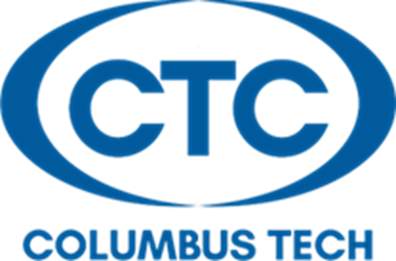 Surgical Technology TECHNICAL STANDARDS Technical Standards are nonacademic criteria used for admission to and participation in a program or activity.  Technical Standards are necessary abilities which allow persons to perform the job for which the program prepares them.  Students must be able to meet the physical and technical requirements necessary for the course of study in Surgical Technology.
The requirements are:
The Surgical Technologist must have sufficient strength,               motor coordination and manual dexterity to:
Transport, move, lift and transfer patients from a stretcher to an operating room table or to a patient’s bed.Move, adjust and manipulate a variety of surgical equipment.Stand, stoop, bend and or sit for long periods.Refrain from nourishment or restroom breaks for periods up to 6 hours.
The Surgical Technologist must:Handle stressful situations related to technical and procedural standards and           patient care situations Demonstrate sufficient visual ability enough to load fine suture onto needles/needle holders with/without corrective lenses and while wearing safety glasses.Demonstrate sufficient peripheral vision to anticipate and function while in the sterile surgical environment. Hear and understand muffled communication without visualization of the communicator’s mouth/lips and within 20 feet.Hear activation/warning signals on equipment.Detect odors sufficient to maintain environmental safety and patient’s needs.Ambulate or move around without assistive devices.Communicate and understand fluent English both verbally and in writing.Be free of reportable communicable diseases.Demonstrate immunity (natural/artificial) to Rubella, Tuberculosis, and Hepatitis B, or be vaccinated against these diseases, or willing to sign a waiver of release of liability regarding these diseasesThe Surgical Technologist must have the mental and intellectual capacity to:
1.   Possess short/long term memory sufficient to perform tasks such as but not limited to, mentally tracking surgical supplies and performing anticipation skills intra-operatively.Demonstrate calm and effective responses, especially in emergency situations.Demonstrate positive coping skills under stress.Exhibit positive interpersonal skills during patient, staff, and faculty interactions. (REF; Association of Surgical Technologist, A Positive Care Approach 3d edition)